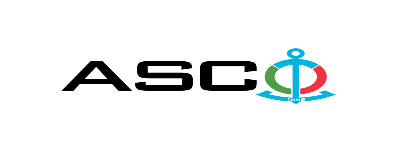 AZERBAIJAN CASPIAN SHIPPING CLOSED JOINT STOCK COMPANY NOTIFICATION ON THE WINNER OF THE OPEN BIDDING No. AM014/2022 HELD BY AZERBAIJAN CASPIAN SHIPPING CLOSED JOINT STOCK COMPANY ON 15.02.2022 FOR THE PROCUREMENT OF MAGNETIC COMPASSES FOR THE VESSELSProcurement Committee of "ACS" CJSCSubject of the Purchase ContractPROCUREMENT OF MAGNETIC COMPASSES FOR THE VESSELSName of the winner company(or individual)"MT Kaspian" LLCContract price (VAT exclusive)AZN 28.044,00Terms and period of delivery (Incoterms 2010)DDP, within 3 - 4 months